Ребусы для детейУвлекательные ребусы для детей. Учимся читать, развиваем мышление и логику.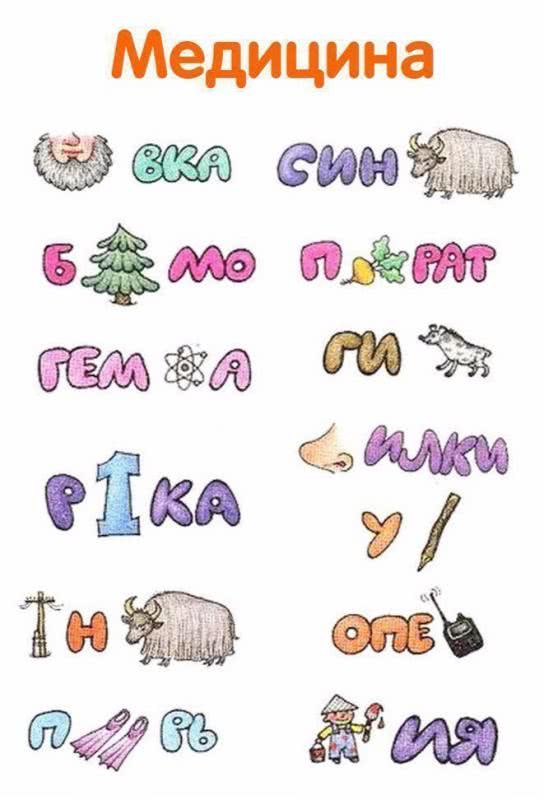 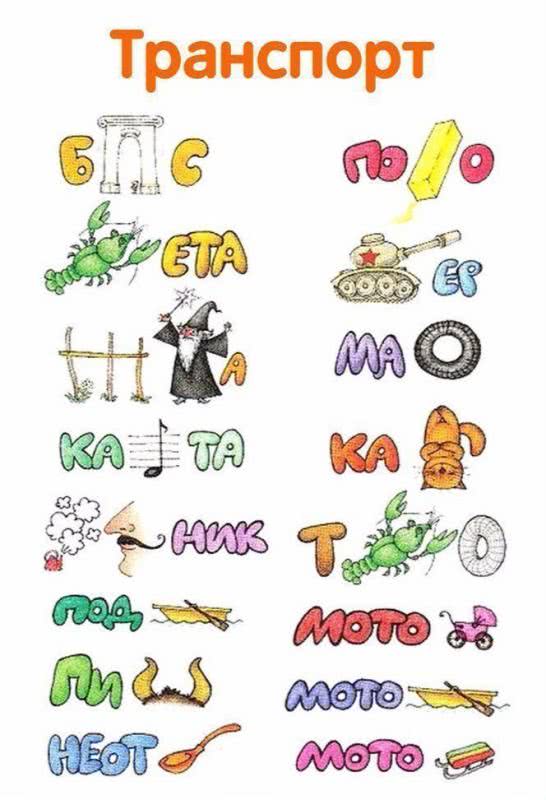 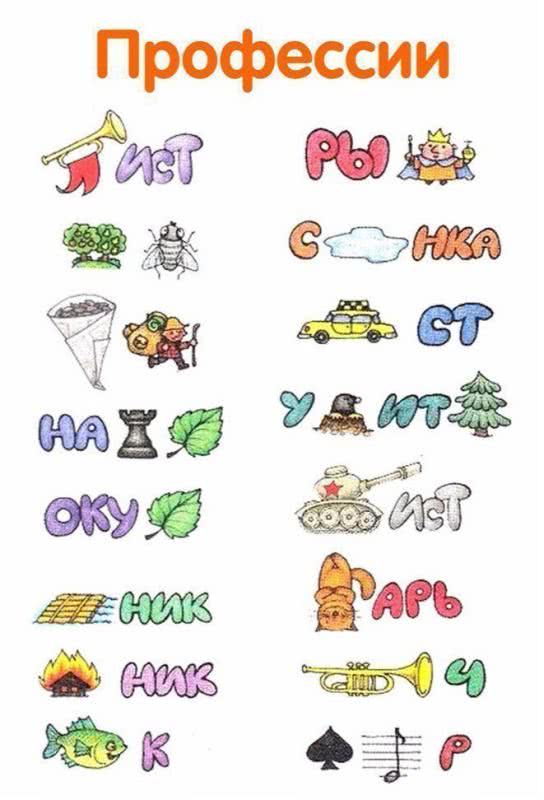 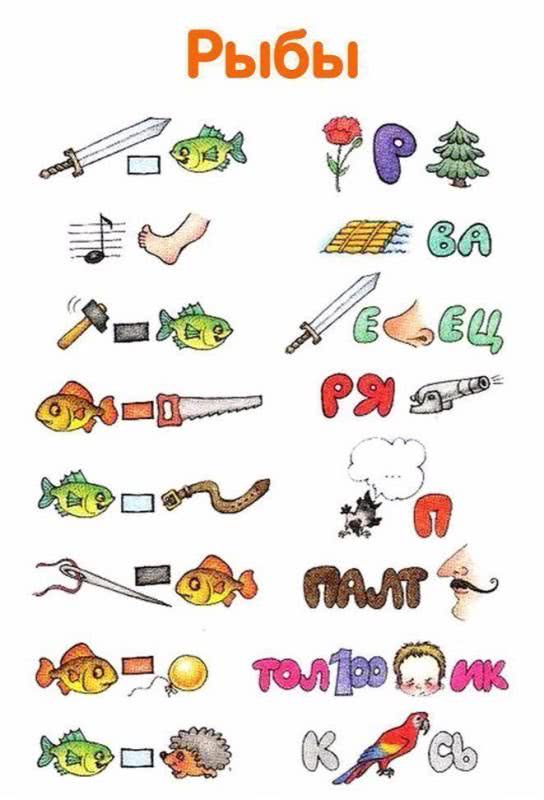 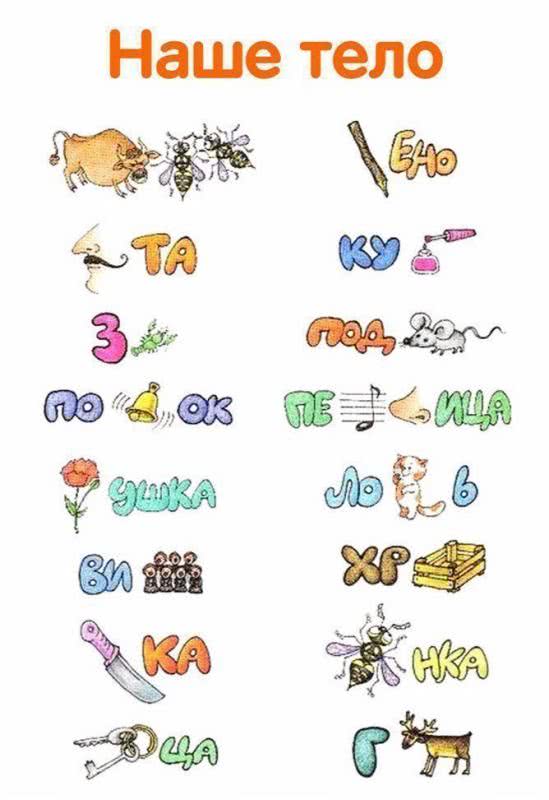 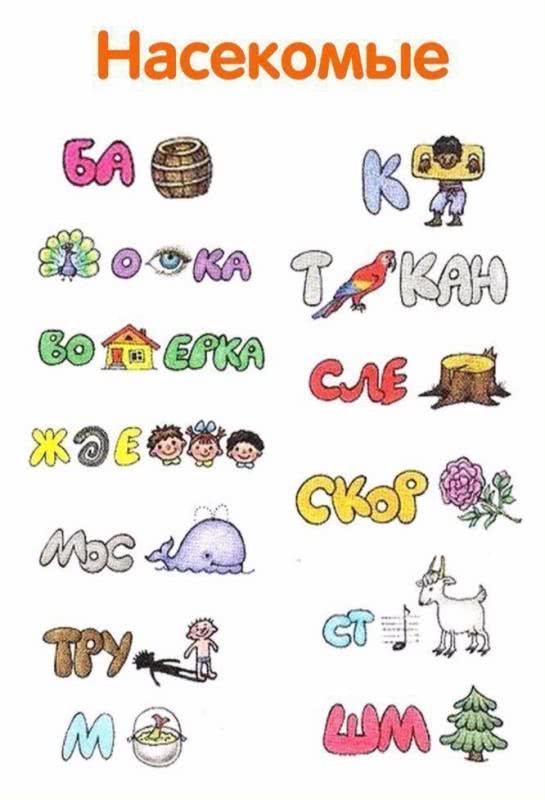 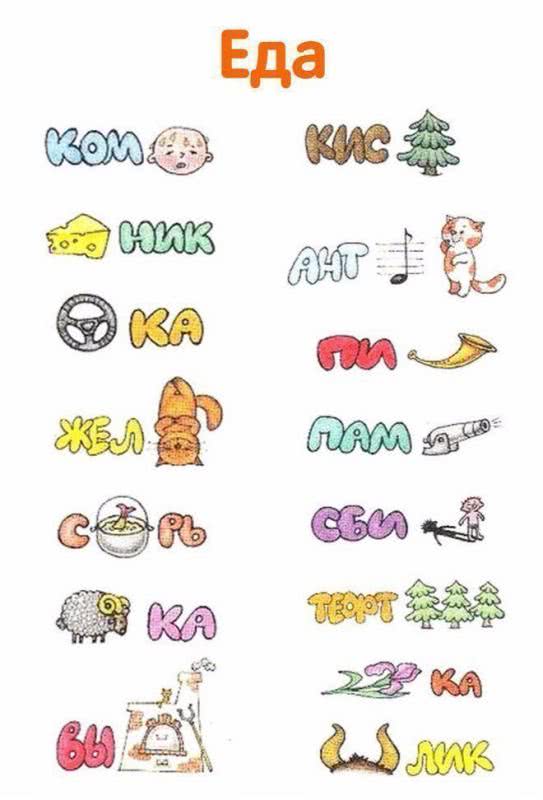 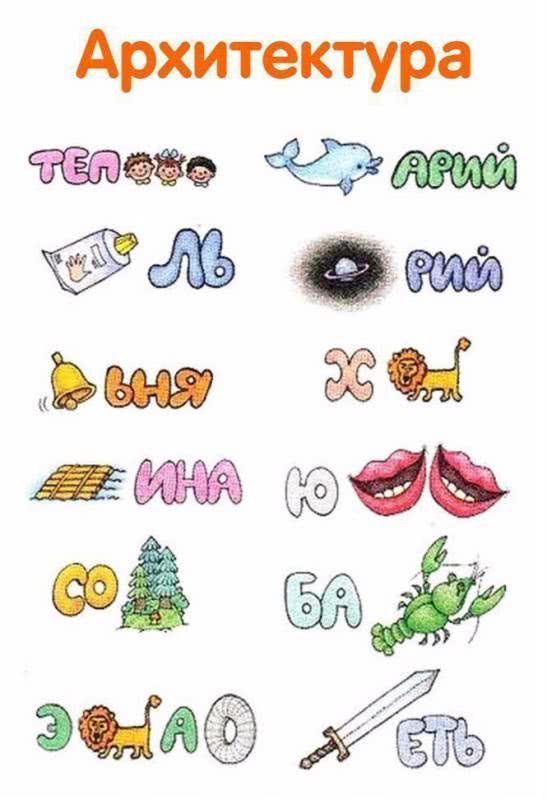 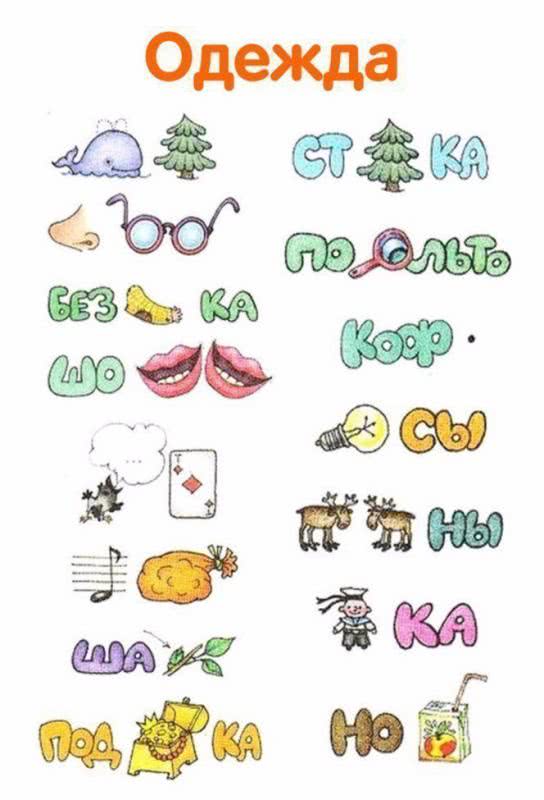 